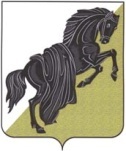 от « 26» февраля 2020 г. № 116с. БулзиОб утверждении Порядка принятия решения о применении к депутату Совета депутатовБулзинского сельского поселения, выборному должностному лицу местного самоуправления Булзинского сельского поселения мер ответственности В соответствии с Федеральным законом от 06 октября 2003 года №131-ФЗ «Об общих принципах организации местного самоуправления в Российской Федерации», Законом Челябинской области от 29 января 2009 года №353-ЗО «О противодействии коррупции в Челябинской области», Уставом Булзинского сельского поселения и в целях противодействия коррупции в органах местного самоуправления Булзинского сельского поселения,                Совет депутатов Булзинского сельского поселения РЕШАЕТ:Утвердить прилагаемый Порядок принятия решения о применении к депутату Совета депутатов Булзинского сельского поселения, выборному должностному лицу местного самоуправления Булзинского сельского поселения мер ответственности.Направить главе Булзинского сельского поселения для подписания Порядок, утвержденный пунктом 1 настоящего решения. 3. Настоящее решение Обнародовать и разместить на официальном сайте администрации Булзинского сельского поселения.4. Настоящее решение вступает в силу со дня его официального опубликования.5. Контроль за исполнением настоящего решения возложить на председателя Совета депутатов Булзинского сельского поселения Гагара Т. И.Председатель Совета депутатовБулзинского сельского поселения 					                 Т. И. Гагара УТВЕРЖДЕНРешением Совета депутатовБулзинского сельского поселенияот «___» ________2020г. №____Порядок принятия решения о применении к депутату, выборному должностному лицу местного самоуправления Булзинского сельского поселения мер ответственности1. Настоящий Порядок принятия решения о применении к депутату Совета депутатов Булзинского сельского поселения, выборному должностному лицу местного самоуправления Булзинского сельского поселения мер ответственности (далее – Порядок), определяет процедуру принятия решения о применении к депутату Совета депутатов Булзинского сельского поселения, выборному должностному лицу местного самоуправления Булзинского сельского поселения (далее – депутату, выборному должностному лицу), представившему недостоверные или неполные сведения о своих доходах, расходах, об имуществе и обязательствах имущественного характера, а также сведения о доходах, расходах, об имуществе и обязательствах имущественного характера своих супруги (супруга) и несовершеннолетних детей, если искажение этих сведений является несущественным, мер ответственности, предусмотренных частью 7.3-1 статьи 40 Федерального закона от 06 октября 2003 года №131-ФЗ «Об общих принципах организации местного самоуправления в Российской Федерации» (далее – Федеральный закон №131-ФЗ).2. К категории лиц, указанных в пункте 1 настоящего Порядка относятся:1) глава Булзинского сельского поселения;2) депутаты Совета депутатов Булзинского сельского поселения, осуществляющие свои полномочия на постоянной и непостоянной основе.3. Решение о применении к депутату, выборному должностному лицу местного самоуправления мер ответственности, предусмотренных частью 7.3-1 статьи 40 Федерального закона №131-ФЗ, принимается Собранием депутатов Булзинского сельского поселения (далее – Собрание депутатов).4. Основанием для рассмотрения вопроса о применении мер ответственности, предусмотренных частью 7.3-1 статьи 40 Федерального закона №131-ФЗ, является поступившее заявление Губернатора Челябинской области, предусмотренное частью 11 статьи 3-6 закона Челябинской области от 29 января 2009 года №353-ЗО «О противодействии коррупции в Челябинской области», в связи с выявлением фактов недостоверности или неполноты представленных лицом, указанным в пункте 2 настоящего Порядка, сведений о доходах, расходах, об имуществе и обязательствах имущественного характера, а также сведений о доходах, расходах, об имуществе и обязательствах имущественного характера своих супруги (супруга) и несовершеннолетних детей, если искажение этих сведений является несущественным (далее – информация о недостоверных или неполных сведениях).5. При поступлении в Собрание депутатов заявления Губернатора Челябинской области, предусмотренного пунктом 4 настоящего Порядка, председатель Совета депутатов в 5-дневный срок направляет указанные документы должностному лицу Совета депутатов Булзинского сельского поселения, ответственному за работу по профилактике коррупционных и иных правонарушений (далее – должностное лицо Совета депутатов).6. Должностное лицо Совета депутатов при поступлении к нему документов, предусмотренных пунктом 4 настоящего Порядка:1) в 10-дневный срок письменно уведомляет о содержании поступившего заявления лицо, в отношении которого поступило заявление; 2) проводит беседу с лицом, указанным в пункте 2 настоящего Порядка, в ходе которой разъясняет любым доступным способом, позволяющим подтвердить факт разъяснения, порядок принятия решения о применении мер ответственности лицу, в отношении которого поступило заявление;3) предлагает лицу, указанному в пункте 2 настоящего Порядка, дать письменные пояснения по существу выявленных нарушений;4) изучает представленные лицом, указанным в пункте 2 настоящего Порядка, сведения о доходах, об имуществе и обязательствах имущественного характера и дополнительные материалы.В случае, если лицо, указанное в пункте 2 настоящего Порядка, не предоставило пояснений, иных дополнительных материалов, должностное лицо Совета депутатов рассматривает вопрос с учетом поступившей информации о недостоверных или неполных сведениях.7. Срок рассмотрения должностным лицом Совета депутатов данного вопроса не может превышать 30 дней со дня поступления заявления Губернатора Челябинской области.8. После рассмотрения всех обстоятельств, должностным лицом Совета депутатов КМР принимается решение о том, что к лицу, в отношении которого поступило заявление, предусмотренное пунктом 4 настоящего Порядка, представившему недостоверные или неполные сведения о своих доходах, расходах, об имуществе и обязательствах имущественного характера, а также сведения о доходах, расходах, об имуществе и обязательствах имущественного характера своих супруги (супруга) и несовершеннолетних детей, если искажение этих сведений является несущественным, могут быть применены следующие меры ответственности:1) предупреждение;2) освобождение от должности в представительном органе муниципального образования, выборном органе местного самоуправления с лишением права занимать должности в представительном органе муниципального образования, выборном органе местного самоуправления до прекращения срока его полномочий;3) освобождение от осуществления полномочий на постоянной основе с лишением права осуществлять полномочия на постоянной основе до прекращения срока его полномочий;4) запрет занимать должности в представительном органе муниципального образования, выборном органе местного самоуправления до прекращения срока его полномочий;5) запрет исполнять полномочия на постоянной основе до прекращения срока его полномочий.9. Принятые рекомендации должны быть вручены либо направлены по почте указанному лицу, относительно которого рассматривается вопрос, не позднее 10-ти дней с момента их принятия.10. Копия заявления, указанного в пункте 4 настоящего Порядка, рекомендации должностного лица Совета депутатов направляются в 10-дневный срок в Собрание депутатов для принятия решения о применении к лицу, относительно которого они поступили, мер ответственности.11. Депутаты Совета депутатов на основании документов, предусмотренных пунктом 4 настоящего Порядка, и с учетом рекомендаций должностного лица Совета депутатов рассматривают вопрос о применении мер ответственности к лицу, в отношении которого поступило заявление, предусмотренное пунктом 4 настоящего Порядка, (далее – решение о применении меры ответственности) в течение двух месяцев со дня поступления рекомендаций должностного лица Совета депутатов. 12. Решение о применении мер ответственности принимается отдельно в отношении каждого лица, указанного в пункте 2 настоящего Порядка, путем открытого голосования большинством голосов от установленной Уставом Булзинского сельского поселения численности депутатов Совета депутатов.Депутат Совета депутатов, в отношении которого рассматривается вопрос о применении меры ответственности, участие в голосовании не принимает.13. О времени и месте проведения заседания Совета депутатов, на котором будет рассмотрено вышеуказанное заявление с учетом рекомендаций должностного лица Совета депутатов, лицо, относительно которого они поступили, уведомляется в письменной форме не позднее, чем за три дня до проведения заседания.14. В ходе рассмотрения вопроса на заседании Совета депутатов по поступившим заявлению и рекомендациям, председатель Совета депутатов:- оглашает поступившее заявление Губернатора Челябинской области и рекомендации;- оглашает меры ответственности, предусмотренные частью 7.3.-1 статьи 40 Федерального закона №131-ФЗ;- разъясняет присутствующим депутатам Совета депутатов недопустимость конфликта интересов при рассмотрении вопроса о применении меры ответственности и предлагает указать наличие такого факта у лиц, присутствующих на заседании, и при его наличии самоустранится либо предлагает депутатам Совета депутатов решить вопрос об отстранении от принятия решения и о применении меры ответственности депутата, имеющего конфликт интересов;- предлагает депутатам и иным лицам, присутствующим на заседании Совета депутатов, высказать мнения относительно рассматриваемого вопроса;- проводит процедуру голосования по определению мер ответственности к лицу, относительно которого рассматривался вопрос.15. Решение о применении мер ответственности в отношении депутата, выборного должностного лица местного самоуправления, к которым применена мера ответственности, оформляется в письменной форме и должно содержать:1) фамилия, имя, отчество (последнее – при наличии);2) должность;3) принятая мера ответственности;4) срок действия меры ответственности (при наличии).Решение о применении меры ответственности подписывается председателем Совета депутатов, а в его отсутствие – заместителем председателя Совета депутатов.16. Неявка на заседание Совета депутатов лица, в отношении которого поступили заявление и рекомендации, своевременно извещенного о месте и времени заседания Совета депутатов, не препятствует рассмотрению вопроса о применении мер ответственности и принятию соответствующего решения Собранием депутатов.17. Копия решения о применении мер ответственности в течение 10-ти рабочих дней со дня его принятия вручается лично, либо направляется почтовым отправлением с уведомлением лицу, в отношении которого рассматривался вопрос.18. Копия решения Совета депутатов о применении мер ответственности к лицу, в отношении которого рассматривался вопрос, в течение 10-ти рабочих дней со дня его принятия направляется Губернатору Челябинской области.ГлаваБулзинского сельского поселения                                                                        А. Р. Титов